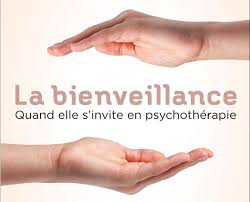 أعمال موجهة لمقياس العلاج الإنسانيالفوج 4 السنة الثالثة عياديقائمة الأعمال للطلبة الذين لم يسجلوا أبحاثهم في المقياسالبطاقة التقنية يجب أن تستجيب لمنهجية إعدادها.الأسماء باللون الأزرق تمثل رؤساء الأفواج. الطلبة الذين قدموا أبحاثهم غير معنيين.ترسل الأعمال للأستاذة د/ اعزيز غنية على البريد التالي/bouazieze@gmail.com مجموعات  العمل الموضوعقاسمي إخلاصبورقبة شيماءقاسمي إخلاص                الفوج 5عيشور إلهام قاصدي رانيةبوفجي دنيابشان ميسةبن بلقاسم ريانلقديم آمنة مباركي شيماء                  الفوج 6حرابي هبة الرحمانبومزبر محمد بن مسلم مريم عايب لاميةمؤمن سماحالمان جميلة                    الفوج 7ياحو ليديا راجح كوثربوحارن عبد السلام لعلواني صادق بطاقة تقنية  حول البرمجة اللغوية العصبية PNLProgrammation Neuro-Linguistique   Richard Bandler / John Grinder       بطاقة تقنية حول السيكودراما Psychodrame     MORENO                                   بطاقة تقنية حول التنويم المغناطيسي الإريكسونيHypnose Ericksonienne                    MILTON ERICKSON                      